Приложение № 1 към чл. 56 от Наредбата за определянето размера на местните данъци на територията на Община Пловдив( Изм. и доп. с Решение № 2, взето с Пр.№2 от 20.01.2011г.)Видове патентни дейности и годишни размери на данъка1. Средства за подслон и места за настаняване с не повече от 20 стаи - данъкът се
определя за стая в размер на:	     	250 лв.1 и 2 звезди2. Заведения за хранене и развлечения - данъкът се определя за място за консумация, включително на открити площи, или за обект, в размер на:а) ресторанти:1-2 звезди35 лв.3 звезди60 лв.б)заведения за бързо обслужване:1-2 звезди20 лв.3 звезди35 лв.в)питейни заведения с изключение на посочените в буква "е":1-2 звезди20 лв.3 звезди35 лв.г) кафе-сладкарници:1-2 звезди20 лв.3 звезди50 лв.д)барове:дневни:2 звезди50 лв.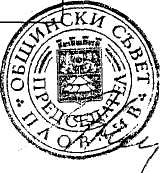 3 звезди84 лв.- нощни:2 звезди63 лв.3 звезди98 лв.е) бюфети, каравани и павилиони -за обект:500 лв.3. Търговия на дребно до 100 кв. м нетна търговска площ на обекта - данъкът се определя за 1 кв. м нетна търговска площ в размер на 18 лв.4. Платени паркинги - данъкът се определя за място за паркиране в размер на 90
лв. за брой място.	5. Дърводелски услуги - данъкът се определя в размер на 500 лв за обект.6. Шивашки, кожарски, кожухарски и плетачни услуги - данъкът се определя в размер на 540 лв за обект.7. Търговия, изработка и услуги за изделия от благородни метали - данъкът се определя в размер на 1500 лв. за обект.8. Обущарски и шапкарски услуги - данъкът се определя в размер на 90 лв. за обект.9. Металообработващи услуги - данъкът се определя в размер на 750 лв за обект.10. Бръснарски и фризьорски услуги, ветеринарно-фризьорски услуги - данъкът се определя в размер на 608 лв. за работно място.11. Машинописни и/или копирни услуги - данъкът се определя в размер на 508 лв. за брой устройство.12. Козметични услуги, поставяне на татуировки - данъкът се определя в размер на 630 лв.за работно място.13. Маникюр, педикюр - данъкът се определя в размер на 338 лв. за работно място.14. Часовникарски услуги - данъкът се определя в размер на 313 лв. за обект.Тапицерски услуги - данъкът се определя в размер на 438 лв. за обект.	Автомивки; ремонт, регулиране и балансиране на гуми - данъкът се определя в
размер на 890 лв. за обект.17. Авторемонтни, автотенекеджийски, автобояджийски и други услуги по техническото обслужване и ремонта на моторни превозни средства - данъкът се определя в размер на 1350 лв. за обект.18. Ремонт на електро- и водопроводни инсталации - данъкът се определя в размер на 405 лв. за обект.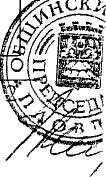 Приложение № 1 към Наредбата за определянето размера на местните данъци на територията на ОБЩИНАПЛОВДИВI 19. Стъкларски услуги - данъкът се определя в размер на 540 лв. за обект.20.  Поддържане и  ремонт на битова техника,  уреди,  аудио-визуални  уреди климатици, ремонт на музикални инструменти - данъкът се определя в размер на 694 лв. за обект.21. Отдаване на видеокасети под наем - данъкът се определя в размер на 2500 лв. за обект.22. Компаньонки и компаньони - данъкът се определя в размер на 6440 лв. за обект.23. Масажистки и масажисти - данъкът се определя в размер на 1680 лв. за обекта.24. Гадатели, екстрасенси и биоенерготерапевти - данъкът се определя в размер на 5600 лв. за обект.25. Фотографски услуги - данъкът се определя в размер на 750 лв. за обекта.26. Посреднически услуги при покупко-продажба, замяна и отдаване под наем на недвижими имоти - данъкът се определя в размер на 2500 лв. за обект.27. Санитарни възли, наети под аренда - данъкът се определя в размер на 340 лв. за обект.28. Ключарски услуги, ремонт на брави, поправка на чанти, книговезки услуги, ремонт на шевни машини - данъкът се определя в размер на 198 лв. за обект.29. Ремонт на чадъри, ремонт и зареждане на запалки, ремонт на велосипеди, коминочистачни услуги - данъкът се определя в размер на 98 лв. за обект.30. Заложни къщи - данъкът се определя в размер на 28000 лв. за обект.31. Продажба на вестници, списания, българска и преводна литература - данъкът се определя в размер на 188 лв. за обект.32. Ремонт на компютри, компютърна и друга електронна офис техника (копирни апарати, факс апарати, принтери и други) - данъкът се определя в размер на 995 лв. за обект.33. Ифи с развлекателен или спортен характер - данъкът се определя за брой съоръжения:а) развлекателни игрални автомати и други игри, функциониращи с монета или жетон-198лв.б)  минифутбол, тенис на  маса, хвърляне на стрели,  пейнтбол и спийдбол,
минибаскетбол, бридж, табла - 26 лв.	в) зали за боулинг и кегелбан - за игрален коридор, и билярд - за маса - 140 лв. 34. Фитнес центрове и спортни зали - данъкът се определя в размер на 4 лв. за 1 кв. м. от обекта и 840 лв. за един фитнес уред.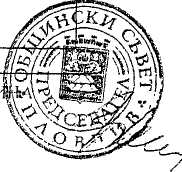 Приложение .№ ] тп.м Наредбата за определянето размера на местните данъци на територията па ОБЩ1ПЛОВДИВ35. Химическо   чистене,   пране  и   гладене   -  данъкът   се   определя   на   брой съоръжения в размер на 440 лева за всяко.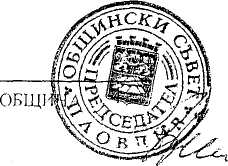 Приложение № 1 към Наредбата за определянето размера на местните данъци на територията наПЛОВДИВб) трактори,  тракторни ремаркета,  самоходни шасита  и други самоходни и самодвижещи се машини -110 лв.;в) прикачни, навесни и стационарни машини -11 лв.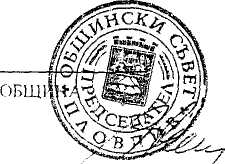 Приложение .N"2 1 към Наредбата за определянето размера на местните данъци на територията наПЛОВДИВ36. Мелничарски услуги:36. Мелничарски услуги:а) мелници за брашно - 18 лв. на линеен сантиметър от дължината на млевната линия;а) мелници за брашно - 18 лв. на линеен сантиметър от дължината на млевната линия;б) мелници за фураж стационарни - 600 лв.б) мелници за фураж стационарни - 600 лв.37. Услуги с атрактивен характер:37. Услуги с атрактивен характер:а)корабчета750 лв. на брой;б) лодки450 лв. на брой;в) яхти900 лв. на брой;г) джетове900 лв. на брой;д) влакчета30 лв. на място;е) файтони75 лв. на място;ж) водни ски, водни планери и сърфове, водни колела, включително надуваеми, водни увеселения150 лв. на брой оборудване;з) зимни ски (включително ски-екипировка), зимни кънки, сноубордове, шейни150 лв. на брой оборудване;и) въртележки, виенски колела, блъскащи се колички, велосипеди и рикши150 лв. на място;к) детски колички и моторчета150 лв. на брой;л) стрелбища300 лв. на брой стрелбище.38. Обучение на водачи на моторни превозни средства - данъкът се определя за брой моторно превозно средство в следните размери:38. Обучение на водачи на моторни превозни средства - данъкът се определя за брой моторно превозно средство в следните размери:а) мотопеди, мотоциклети475 лв.б) други МПС950 лв.39. Услуги "Пътна помощ" на пътни превозни средства - 2000 лв. за брой моторно превозно средство.39. Услуги "Пътна помощ" на пътни превозни средства - 2000 лв. за брой моторно превозно средство.40.  Услуги със земеделска и горска техника - данъкът се определя за брой техника, както следва:40.  Услуги със земеделска и горска техника - данъкът се определя за брой техника, както следва:а) комбайн - 330 лв.;а) комбайн - 330 лв.;